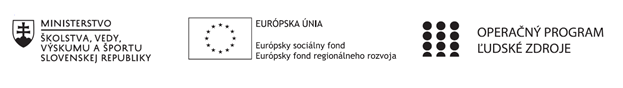 Správa o činnosti pedagogického klubu Príloha:Prezenčná listina zo stretnutia pedagogického klubuPríloha správy o činnosti pedagogického klubu                                                                                             PREZENČNÁ LISTINAMiesto konania stretnutia: Súkromná stredná odborná škola – ELBA, Smetanova 2, PrešovDátum konania stretnutia: 6.04.2022Trvanie stretnutia: od14.45 hod	do17.45hod	Zoznam účastníkov/členov pedagogického klubu:Meno prizvaných odborníkov/iných účastníkov, ktorí nie sú členmi pedagogického klubu  a podpis/y:Prioritná osVzdelávanieŠpecifický cieľ1.2.1 Zvýšiť kvalitu odborného vzdelávania a prípravy reflektujúc potreby trhu prácePrijímateľSúkromná stredná odborná škola – ELBA, Smetanova 2, PrešovNázov projektuVzdelávanie 4.0 – prepojenie teórie s praxouKód projektu  ITMS2014+312011ADL9Názov pedagogického klubu Pedagogický klub finančnej a matematickej gramotnosti – prierezové témy.Dátum stretnutia  pedagogického klubu6.4.2022Miesto stretnutia  pedagogického klubuSSOŠ Elba,Smetanova 2, PrešovMeno koordinátora pedagogického klubuIng.Tatiana ŠefčikováOdkaz na webové sídlo zverejnenej správyhttps://ssoselba.edupage.org/a/pedagogicky-klub-c-3Manažérske zhrnutie:Cieľom stretnutia nášho klubu bolo pojmotvorné ukotvenie témy projektová vyučovacia metóda a jej vplyv na rozvoj predmetných gramotností žiaka. V rámci stretnutia sme analyzovali odbornú literatúru, diskutovali o relevantných pojmoch a na záver stretnutia sme tvorili pedagogické odporúčanie.Kľúčové slová: projektové vyučovanie, rozvoj finančnej a matematickej gramotnosti.Hlavné body, témy stretnutia, zhrnutie priebehu stretnutia: Hlavné body:Skupinová analýza odborných zdrojov.Diskusia.Tvorivé písanie.Záver.Témy: rozvoj finančnej gramotnosti, vzdelávanie 4.0Program stretnutia:Analýza odborných zdrojov – skladanie textu.Diskusia – vzájomné učenie sa.Tvorivé písanie – metóda Tu a teraz.Záver a tvorba pedagogického odporúčania.Závery a odporúčania:V rámci stretnutia sme vytvorili nasledovné pojmotvorné zhrnutie na tému projektového vyučovania pri rozvoji finančnej gramotnosti:Zhodli sme sa na týchto edukačných a formatívnych cieľoch projektívnej metódy, ktoré spočívajú predovšetkým v rozvíjaní schopností a návykov:samostatne a tvorivo pracovaťplánovať vlastnú prácu a dokončiť juniesť zodpovednosť za svoju prácu a prekonávať prekážkypracovať s informáciami (knihy, encyklopédie, internet, a pod.)prezentovať svoju vlastnú prácu , vystupovať, s právne sa vyjadrovaťargumentovaťspolupracovať, komunikovať, tolerovať a prijímať iné názory hodnotiť svoju prácu a prácu svojich kolegov- princípy:Zreteľ na potreby a záujmy žiakov– výber témy má vhodne prispieť k sebarealizácii žiaka, umožniť mu získať nové skúsenosti a pohľady na vyučovací predmet. Zreteľ na aktuálnu situáciu – spájať školu so životom.Interisciplinarita – prekračovať rámec jednotlivých vyučovacích predmetov.Sebaregulácia pri učení – žiaci si plánujú, realizujú a hodnotia svoje projekty, učia sa učiť.Orientácia na produkt – produkt prináša zmysluplnosť učenia, celej práce, čím motivuje žiakov, žiaci prezentujú svoj produkt pred triedou.Skupinová realizácia – pri práci v tímoch sa žiaci učia spolupracovať, komunikovať, ale učia sa aj tolerancii a riešeniu konfliktov. Metodika projektového vyučovaniaProjekt má štyri základné kroky:Zámer – sem patrí samotný podnet a jeho spracovanie (nálada, náhoda, záujem, motivácia detí, znalosť detí, pohľad na učivo) a formulácia východiska, jadra problému, tj. o čo vlastne pôjde.Plánovanie - je vytýčenie základných tém a okruhov, určenie činností a prostriedkov, rozdelenie úloh skupinám, či jednotlivcom, časový plán a pod. V tejto etape preberajú iniciatívu žiaci, učiteľ vystupuje v úlohe konzultanta, poradcu.Uskutočnenie – predstavuje vlastné riešenie projektovej úlohy, návrh alternatív, výber optimálneho riešenia, spracovanie podkladov, dokumentácie. Realizujú ho žiaci, prejavuje sa ich aktivita, tvorivá činnosť, samostatnosť, komunikácia, učia sa spolupracovať, získavajú hodnotovú orientáciu, zodpovednosť a pod. Učiteľ je skôr v pozadí, ale môže podľa potreby zastávať rolu vodcu, organizátora, pomocníka, oponenta, rozhodcu a pod.Hodnotenie – orientuje sa hlavne na žiacke hodnotenie priebehu celej akcie a prezentáciu jej výsledkov. Rovnocenne sa tu uplatňuje samozrejme i hodnotenie zo strany učiteľa.Príklad zadania v predmete Matematika

OPS/Projektová úloha pre žiakov 3. ročníka v tematickom celku ŠTATISTIKA

Téma: NAŠA TRIEDA V ČÍSLACH 

Hlavný cieľ: ovládať základné štatistické pojmy, vedieť ich aplikovať pri spracovaní 
vlastného štatistického súboru

Obsah práce: 
spracovanie základnej teórie zo štatistikytabuľka vlastnej databázy štatistických znakovspracovanie konkrétneho štatistického súboru (jednotlivé štatistické výpočty)grafické vyjadrenie štatistických údajovzáver (vyhodnotenie prieskumu)Odporúčame vytvárať ďalšie námety na projektové vyučovanie a postupne ich zdieľať.Vypracoval (meno, priezvisko)Ing.Tatiana ŠefčikováDátum6.4.2022PodpisSchválil (meno, priezvisko)Mgr.Romana Birošová,MBADátum6.4.2022PodpisPrioritná os:VzdelávanieŠpecifický cieľ:1.2.1 Zvýšiť kvalitu odborného vzdelávania a prípravy reflektujúc potreby trhu práce Prijímateľ:Súkromná stredná odborná škola – ELBA, Smetanova 2, Prešov Názov projektu:Vzdelávanie 4.0 – prepojenie teórie s praxou Kód ITMS projektu:312010ADL9 Názov pedagogického klubu:Pedagogický klub č. 3   Pedagogický klub finančnej a matematickej gramotnosti č. Meno a priezvisko Podpis Inštitúcia 1. Ing.Branislav Blicha SSOŠ ELBA  2. Ing. Marcela Hadviždžáková  SSOŠ ELBA 3. Mgr, Viera Voľanská Huntejová  SSOŠ ELBA 4. Mgr.Karina Kováčová SSOŠ ELBA 5. Ing. Matúš Grega SSOŠ ELBA 6. Ing. Tatiana Šefčiková SSOŠ ELBAč.Meno a priezviskoPodpisInštitúcia